Peredriy AndreyExperience:Documents and further information:Looking for possibility to start with offshore fleet. Have DP Base certificate.Position applied for: Chief OfficerDate of birth: 15.12.1984 (age: 32)Citizenship: UkraineResidence permit in Ukraine: NoCountry of residence: UkraineCity of residence: DonetskContact Tel. No: +38 (050) 939-05-27E-Mail: peredriyandrey@rambler.ruU.S. visa: NoE.U. visa: NoUkrainian biometric international passport: Not specifiedDate available from: 20.01.2013English knowledge: GoodMinimum salary: 7500 $ per month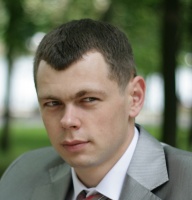 PositionFrom / ToVessel nameVessel typeDWTMEBHPFlagShipownerCrewingChief Officer08.05.2013-19.10.2013Morning MidasCar Carrier12322-UKLombard corporate FinanceTranscontractChief Officer10.05.2012-03.11.2012CSAV RIO NEVADOCar Carrier12320-UKLombard corporate FinanceTranscontract2nd Officer27.07.2011-23.01.2012CSAV RIO GRANDECar Carrier12322MAN-UKLOMBARD CORPORATE FINANCETranscontract2nd Officer13.09.2010-27.03.2011CSAV RIO NEVADOCar Carrier12322MAN-UKLOMBARD CORPORATE FINANCETRANSCONTRACT2nd Officer29.10.2009-29.04.2010TRIUMPHCar Carrier12320MAN-UKLOMBARD CORPORATE FINANCETRANSCONTRACT3rd Officer22.11.2008-23.05.2009HYUNDAI 108Car Carrier9783-LIBERIAHEALTH NAVIGATION S.ATRANSCONTRACT